Сизинские вести № 3416.06.2020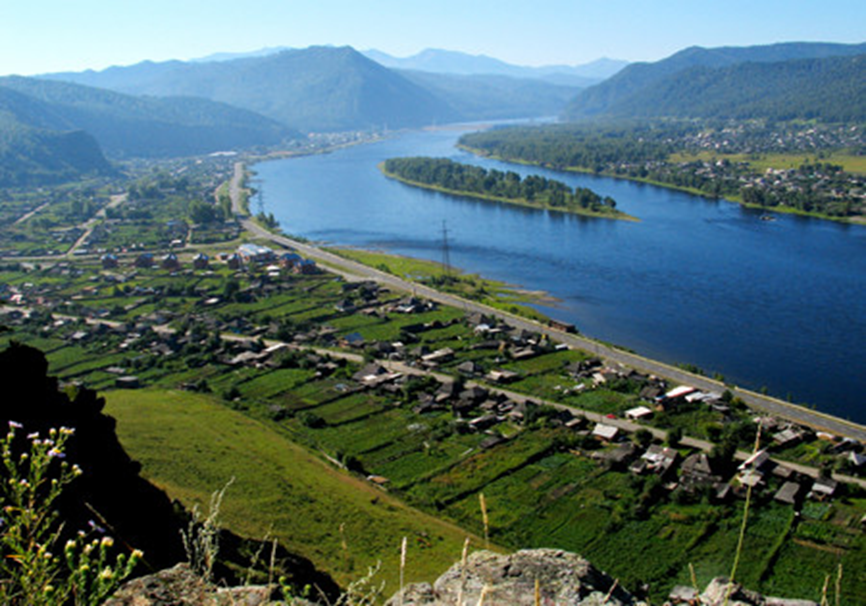 Газета распространяется бесплатно*Орган издания Муниципальное образование «Сизинский сельсовет»СЕГОДНЯ В НОМЕРЕ:Постановление администрации Сизинского сельсовета №77 от 09.06.2020 ..………...…стр.2Постановление администрации Сизинского сельсовета №78 от 09.06.2020 ..………...…стр.5Постановление администрации Сизинского сельсовета №79 от 09.06.2020 ..………...…стр.7РОССИЙСКАЯ ФЕДЕРАЦИЯАДМИНИСТРАЦИЯ СИЗИНСКОГО СЕЛЬСОВЕТАШУШЕНСКОГО РАЙОНА КРАСНОЯРСКОГО КРАЯП О С Т А Н О В Л Е Н И Еот  09.06.2020                                     с. Сизая                                            № 77Об утверждении Перечня информации о деятельности органов местного самоуправления Сизинского сельсовета, размещаемой в сети «Интернет»В соответствии с ч. 1 ст. 13, ч. 7 статьи 14 Федерального закона от 09.02.2009 № 8-ФЗ «Об обеспечении доступа к информации о деятельности государственных органов и органов местного самоуправления», на основании Устава Сизинского сельсовета Шушенского района, ПОСТАНОВЛЯЮ:Утвердить Перечень информации о деятельности органов местного самоуправления Сизинского сельсовета, размещаемой в сети «Интернет», согласно приложения № 1.Назначить Волчкову Ольгу Владимировну ответственным за размещение информации, указанной в Перечне согласно приложения № 1, в сети «Интернет».Отменить постановление № 29 от 13.03.2019 года.4.       Контроль за исполнением постановления оставляю за собой.5.  Постановление вступает в силу со дня подписания и подлежит опубликованию в газете «Сизинские вести».   Глава Сизинского сельсовета                                 Т.А. КоробейниковаПриложение № 1к постановлению администрации      Сизинского сельсовета                                                              от 09.06.2020г. № 77ПЕРЕЧЕНЬИНФОРМАЦИИ О ДЕЯТЕЛЬНОСТИ ОРГАНОВ МЕСТНОГО  САМОУПРАВЛЕНИЯ СИЗИНСКОГО СЕЛЬСОВЕТА, РАЗМЕЩАЕМОЙ В СЕТИ «ИНТЕРНЕТ»РОССИЙСКАЯ ФЕДЕРАЦИЯАДМИНИСТРАЦИЯ СИЗИНСКОГО СЕЛЬСОВЕТАШУШЕНСКОГО РАЙОНА КРАСНОЯРСКОГО КРАЯП О С Т А Н О В Л Е Н И Еот  09.06.2020                                     с. Сизая                                            № 78Об утверждении Порядка осуществления контроля за обеспечением доступа к информации о деятельности Сизинского сельсоветаВ соответствии с частью 2 статьи 24 Федерального закона от 09.02.2009 № 8-ФЗ «Об обеспечении доступа к информации о деятельности государственных органов и органов местного самоуправления», руководствуясь Уставом Сизинского сельсовета Шушенского района,ПОСТАНОВЛЯЮ:1. Утвердить Порядок осуществления контроля за обеспечением доступа к информации о деятельности администрации Сизинского сельсовета, согласно приложению № 1.2.   Контроль за исполнением настоящего постановления оставляю за собой. 3.   Обнародовать настоящее постановление в установленном порядке.4.   Постановление вступает в силу с момента подписания.            Глава Сизинского сельсовета                          Т.А. Коробейникова Приложение № 1к постановлению администрации      Сизинского сельсовета                                                              от 09.06.2020г. № 78ПОРЯДОК ОСУЩЕСТВЛЕНИЯ КОНТРОЛЯ ЗА ОБЕСПЕЧЕНИЕМ ДОСТУПА К ИНФОРМАЦИИ О ДЕЯТЕЛЬНОСТИ СИЗИНСКОГО СЕЛЬСОВЕТА1. Общие положения1.1. Настоящий Порядок осуществления контроля за обеспечением доступа к информации о деятельности администрации Сизинского сельсовета (далее - Порядок) (далее - администрация) устанавливает общие требования к осуществлению контроля в соответствии с требованиями, установленными Федеральным законом от 09 февраля 2009 г. № 8-ФЗ «Об обеспечении доступа к информации о деятельности государственных органов и органов местного самоуправления».2. Информация о деятельности администрации, доступ к которой ограничен2.1. Доступ к информации о деятельности администрации ограничивается в случаях, если указанная информация отнесена в установленном законодательством Российской Федерации порядке к сведениям, составляющим государственную или иную охраняемую законом тайну.2.2. Перечень сведений, относящихся к информации ограниченного доступа, а также порядок отнесения указанных сведений к информации ограниченного доступа устанавливается законодательством Российской Федерации.3. Защита права на доступ к информации о деятельности администрации3.1. Граждане (физические лица), организации (юридические лица) имеют право обжаловать решения, действия (бездействие) администрации или его должностных лиц, нарушающие право на доступ к информации в досудебном (внесудебном) порядке и судебном порядке в соответствии с законодательством Российской Федерации.4. Ответственность за предоставление информации о деятельности администрации4.1. Должностные лица администрации, муниципальные служащие администрации, виновные в нарушении права на доступ к информации о деятельности администрации, несут дисциплинарную, административную, гражданскую и уголовную ответственность в соответствии с законодательством Российской Федерации.5. Контроль за предоставлением информации о деятельности5.1. Контроль за обеспечением доступа к информации о деятельности администрации осуществляет Глава Сизинского сельсовета Коробейникова Т.А.5.2. Текущий контроль за предоставлением информации о деятельности администрации осуществляет заместитель главы Сизинского сельсовета Волчкова О.В.РОССИЙСКАЯ ФЕДЕРАЦИЯАДМИНИСТРАЦИЯ СИЗИНСКОГО СЕЛЬСОВЕТАШУШЕНСКОГО РАЙОНА КРАСНОЯРСКОГО КРАЯП О С Т А Н О В Л Е Н И Еот  09.06.2020                                     с. Сизая                                            № 79Об утверждении Положения о порядке организации доступа к информации о деятельности органов местного самоуправления Сизинского сельсоветаВ соответствии с пунктом 3 статьи 9 Федерального закона от 09.02.2009 № 8-ФЗ «Об обеспечении доступа к информации о деятельности государственных органов и органов местного самоуправления», руководствуясь Уставом Сизинского сельсовета Шушенского района,ПОСТАНОВЛЯЮ:Утвердить Положение о порядке организации доступа к информации о деятельности администрации Сизинского сельсовета согласно приложению № 1.Назначить Волчкову Ольгу Владимировну ответственным за организацию доступа к информации о деятельности органов местного самоуправления Сизинского сельсовета, в том числе размещение информации на официальном сайте муниципального образования «Сизинский сельсовет» http://sizaya.ru/.Отменить постановление №31 от 13.03.2019 г. «Об утверждении Положения о порядке организации доступа к информации о деятельности органов местного самоуправления администрации Сизинского сельсовета».4. Постановление вступает в силу после официального опубликования (обнародования) в газете «Сизинские вести».Глава Сизинского сельсовета                          Т.А. КоробейниковаПриложение № 1к постановлению администрации      Сизинского сельсовета                                                              от 09.06.2020г. № 79ПОЛОЖЕНИЕО ПОРЯДКЕ ОРГАНИЗАЦИИ ДОСТУПА К ИНФОРМАЦИИО ДЕЯТЕЛЬНОСТИ СИЗИНСКОГО СЕЛЬСОВЕТА 1. Общие положения1.1. Настоящее Положение в соответствии с Федеральным законом от 09.02.2009 № 8-ФЗ «Об обеспечении доступа к информации о деятельности государственных органов и органов местного самоуправления» определяет порядок организации доступа к информации о деятельности органов местного самоуправления муниципального образования Сизинский сельсовет (далее - органы).1.2. Доступ к информации о деятельности органов обеспечивается следующими способами:1) обнародование (опубликование) органами информации о своей деятельности в средствах массовой информации;2) размещение органами информации о своей деятельности в сети «Интернет»;3) размещение органами информации о своей деятельности в помещениях ими занимаемых и в иных отведенных для этих целей местах;4) ознакомление пользователей информацией с информацией о деятельности органов;5) присутствие граждан (физических лиц), в том числе представителей организаций (юридических лиц), общественных объединений, государственных органов и органов местного самоуправления, на заседаниях коллегиального органа, а также на заседаниях коллегиальных органов Сизинского сельсовета;6) предоставление пользователям информации по их запросу информации о деятельности органов;7) другими способами, предусмотренными законами и (или) иными нормативными правовыми актами, а также муниципальными правовыми актами.2. Формы предоставления информации2.1. Информация о деятельности органов может предоставляться в устной форме и в виде документированной информации, в том числе в виде электронного документа.2.2. Форма предоставления информации о деятельности органа устанавливается Федеральным законом от 09.02.2009 № 8-ФЗ «Об обеспечении доступа к информации о деятельности государственных органов и органов местного самоуправления» другими федеральными законами и иными нормативными правовыми актами Российской Федерации, законами и иными нормативными правовыми актами Красноярского края, муниципальными правовыми актами. В случае если форма предоставления информации о деятельности органов не установлена, она может определяться запросом пользователя информацией. При невозможности предоставления указанной информации в запрашиваемой форме информация предоставляется в том виде, в каком она имеется в органе.2.3. Информация о деятельности органа в устной форме предоставляется пользователям информацией во время личного приема. Указанная информация предоставляется также по телефонам справочных служб органов либо по телефонам должностных лиц, уполномоченных органами на ее предоставление.2.4. Информация о деятельности органов может быть предоставлена по сетям связи общего пользования.3. Обнародование (опубликование) информациив средствах массовой информации3.1. Обнародование (опубликование) информации о деятельности органов в средствах массовой информации осуществляется в соответствии с законодательством Российской Федерации о средствах массовой информации, за исключением случаев, предусмотренных пунктами 3.2 и 3.3 настоящего Положения.3.2. Если для отдельных видов информации о деятельности органов законодательством Российской Федерации, законодательством Красноярского края, муниципальными правовыми актами предусматриваются требования к опубликованию такой информации, то ее опубликование осуществляется с учетом этих требований.3.3. Официальное опубликование муниципальных правовых актов осуществляется в соответствии с действующим законодательством, муниципальными правовыми актами, порядком их официального опубликования.4. Размещение информации в сети «Интернет»4.1. Информация о деятельности органа, размещаемая в сети «Интернет», содержит:4.1.1. Общую информацию об органе, в том числе:а) наименование и структура, почтовый адрес, адрес электронной почты (при наличии), номера телефонов справочных служб;б) сведения о полномочиях органа, задачах и функциях структурных подразделений указанных органов, а также перечень законов и иных нормативных правовых актов, определяющих эти полномочия, задачи и функции;в) перечень подведомственных организаций (при наличии), сведения об их задачах и функциях, а также почтовые адреса, адреса электронной почты (при наличии), номера телефонов справочных служб подведомственных организаций;д) сведения о руководителях органов, их структурных подразделений, руководителях подведомственных организаций (фамилии, имена, отчества, а также при согласии указанных лиц иные сведения о них);е) перечни информационных систем, банков данных, реестров, регистров, находящихся в ведении органов, подведомственных организаций;ж) сведения о средствах массовой информации, учрежденных органами (при наличии);4.1.2. Информацию о нормотворческой деятельности органов, в том числе:а) муниципальные правовые акты, изданные органами, включая сведения о внесении в них изменений, признании их утратившими силу, признании их судом недействующими, а также сведения о государственной регистрации нормативных правовых актов, муниципальных правовых актов в случаях, установленных законодательством Российской Федерации;б) тексты проектов муниципальных правовых актов, внесенных в представительные органы муниципальных образований;в) информацию о размещении заказов на поставки товаров, выполнение работ, оказание услуг для муниципальных нужд в соответствии с законодательством Российской Федерации о размещении заказов на поставки товаров, выполнение работ, оказание услуг для муниципальных нужд;г) административные регламенты, стандарты муниципальных услуг;д) установленные формы обращений, заявлений и иных документов, принимаемых органом к рассмотрению в соответствии с законами и иными нормативными правовыми актами, муниципальными правовыми актами;е) порядок обжалования муниципальных правовых актов;4.1.3. Информацию об участии органа в целевых и иных программах, международном сотрудничестве, включая официальные тексты соответствующих международных договоров Российской Федерации, а также о мероприятиях, проводимых органом, в том числе сведения об официальных визитах и о рабочих поездках руководителей и официальных делегаций органа;4.1.4. Информацию о состоянии защиты населения и территорий от чрезвычайных ситуаций и принятых мерах по обеспечению их безопасности, о прогнозируемых и возникших чрезвычайных ситуациях, о приемах и способах защиты населения от них, а также иную информацию, подлежащую доведению органом до сведения граждан и организаций в соответствии с федеральными законами, законами Красноярского края;4.1.5. Информацию о результатах проверок, проведенных органом, подведомственными организациями в пределах их полномочий, а также о результатах проверок, проведенных в органе, подведомственных организациях;4.1.6. Тексты официальных выступлений и заявлений руководителей и заместителей руководителей органа;4.1.7. Статистическую информацию о деятельности органов, в том числе:а) статистические данные и показатели, характеризующие состояние и динамику развития экономической, социальной и иных сфер жизнедеятельности, регулирование которых отнесено к полномочиям органов;б) сведения об использовании органами, подведомственными организациями выделяемых бюджетных средств;в) сведения о предоставленных организациям и индивидуальным предпринимателям льготах, отсрочках, рассрочках, о списании задолженности по платежам в бюджеты бюджетной системы Российской Федерации;4.1.8. Информацию о кадровом обеспечении органов, в том числе:а) порядок поступления граждан на муниципальную службу;б) сведения о вакантных должностях муниципальной службы, имеющихся в органах местного самоуправления;в) квалификационные требования к кандидатам на замещение вакантных должностей муниципальной службы;г) условия и результаты конкурсов на замещение вакантных должностей муниципальной службы;д) номера телефонов, по которым можно получить информацию по вопросу замещения вакантных должностей в органах;е) перечень образовательных учреждений, подведомственных органам (при наличии), с указанием почтовых адресов образовательных учреждений, а также номеров телефонов, по которым можно получить информацию справочного характера об этих образовательных учреждениях;4.1.9. Информацию о работе органов с обращениями граждан (физических лиц), организаций (юридических лиц), общественных объединений, государственных органов, органов, в том числе:а) порядок и время приема граждан (физических лиц), в том числе представителей организаций (юридических лиц), общественных объединений, государственных органов, органов местного самоуправления, порядок рассмотрения их обращений с указанием актов, регулирующих эту деятельность;б) фамилию, имя и отчество руководителя подразделения или иного должностного лица, к полномочиям которых отнесены организация приема лиц, указанных в подпункте «а» настоящего пункта, обеспечение рассмотрения их обращений, а также номер телефона, по которому можно получить информацию справочного характера;в) обзоры обращений лиц, указанных в подпункте «а»  настоящего пункта, а также обобщенную информацию о результатах рассмотрения этих обращений и принятых мерах.4.2. Органы наряду с информацией, указанной в пункте 4.1 и относящейся к его деятельности, могут размещать в сети «Интернет» иную информацию о своей деятельности с учетом требований Федерального закона от 09.02.2009 № 8-ФЗ «Об обеспечении доступа к информации о деятельности государственных органов и органов местного самоуправления».4.3. Состав информации, размещаемой в сети «Интернет», определяется соответствующим перечнем информации о деятельности, утверждаемый администрацией Сизинского сельсовета.4.4. Периодичность размещения информации в сети «Интернет», сроки ее обновления, обеспечивающие своевременность реализации и защиты пользователями информацией своих прав и законных интересов, а также иные требования к размещению указанной информации определяются нормативным актом, утверждаемым администрацией Сизинского сельсовета.5. Присутствие на заседаниях коллегиальных государственных органов и коллегиальных органов местного самоуправления, а также на заседаниях коллегиальных органов государственных органов и коллегиальных органов местного самоуправленияКоллегиальные органы местного самоуправления обеспечивают возможность присутствия граждан (физических лиц), в том числе представителей организаций (юридических лиц), общественных объединений, государственных органов и органов местного самоуправления, на своих заседаниях, а иные государственные органы и органы местного самоуправления на заседаниях своих коллегиальных органов. Присутствие указанных лиц на этих заседаниях осуществляется в соответствии с регламентами государственных органов или иными нормативными правовыми актами, регламентами органов местного самоуправления или иными муниципальными правовыми актами.6. Размещение информации в помещениях занимаемых органами и в иных отведенных для этих целей местах6.1. В помещениях, занимаемых органами, и иных отведенных для этих целей местах размещает информационные стенды и (или) другие технические средства аналогичного назначения для ознакомления пользователей информацией с текущей информацией о деятельности соответствующих органов.6.2. Информация, указанная в пункте 6.1 настоящего Положения, должна содержать:1) порядок работы органов, включая порядок приема граждан (физических лиц), в том числе представителей организаций (юридических лиц), общественных объединений, государственных органов и органов местного самоуправления;2) условия и порядок получения информации от органов.6.3. Органы вправе размещать в помещениях, занимаемые ими, и иных отведенных для этих целей местах иные сведения, необходимые для оперативного информирования пользователей информацией.7. Ознакомление пользователей информациейв помещении, занимаемыми органами, а также через библиотечныеи архивные фонды7.1. По решению органов в установленном ими порядке пользователю информацией на основании его обращения может быть предоставлена возможность ознакомиться с информацией о его деятельности в помещении, занимаемыми органами.7.2. Ознакомление пользователей информацией с информацией о деятельности органов, находящейся в библиотечных и архивных фондах, осуществляется в порядке, установленном действующим законодательством, муниципальными правовыми актами.8. Предоставление информации о деятельности органовпо запросу8.1. Пользователь информацией имеет право обращаться в органы с запросом как непосредственно, так и через своего представителя, полномочия которого оформляются в порядке, установленном законодательством Российской Федерации.Информация предоставляется соответствие с Федеральным законом от 2 мая 2006 года N 59-ФЗ «О порядке рассмотрения обращения граждан Российской Федерации».8.2. В запросе указываются почтовый адрес, номер телефона и (или) факса либо адрес электронной почты для направления ответа на запрос или уточнения содержания запроса, а также фамилия, имя и отчество гражданина (физического лица) либо наименование организации (юридического лица), общественного объединения, государственного органа, органа местного самоуправления, запрашивающих информацию о деятельности органов. Анонимные запросы не рассматриваются. При получении как письменного обращения, так и обращения, поступившего по сетям связи общего пользования, в котором содержатся нецензурные либо оскорбительные выражения, угрозы жизни, здоровью и имуществу должностного лица, депутата Совета, а также членов его семьи, вправе оставить обращение без ответа по существу поставленных в нем вопросов и сообщить гражданину, направившему обращение, о недопустимости злоупотребления правом.8.3. При составлении запроса используется государственный язык Российской Федерации.8.4. Запрос подлежит рассмотрению в тридцатидневный срок со дня его регистрации, если иное не предусмотрено законодательством Российской Федерации. В случае если предоставление запрашиваемой информации невозможно в указанный срок, в течение семи дней со дня регистрации запроса пользователь информацией уведомляется об отсрочке ответа на запрос с указанием ее причины и срока предоставления запрашиваемой информации, который не может превышать пятнадцать дней сверх установленного настоящим Положением срока для ответа на запрос.8.6. Если запрос не относится к деятельности органов, то в течение семи дней со дня регистрации запроса он направляется в государственный орган или орган местного самоуправления, к полномочиям которых отнесено предоставление запрашиваемой информации. О переадресации запроса в этот же срок сообщается направившему запрос пользователю информацией. В случае если органы не располагают сведениями о наличии запрашиваемой информации в другом государственном органе, органе местного самоуправления, об этом также в течение семи дней со дня регистрации запроса сообщается направившему запрос пользователю информацией.8.7. Органы вправе уточнять содержание запроса в целях предоставления пользователю информацией необходимой информации о деятельности органов.8.8. Требования настоящего Положения к запросу в письменной форме и ответу на него применяются к запросу, поступившему в органы по сети Интернет, а также к ответу на такой запрос.9. Порядок предоставления информации о деятельностиорганов по запросу9.1. Информация о деятельности органов по запросу предоставляется в виде ответа на запрос, в котором содержится или к которому прилагается запрашиваемая информация либо в котором содержится мотивированный отказ в предоставлении указанной информации. В ответе на запрос указываются наименование, почтовый адрес органов, должность лица, подписавшего ответ, а также реквизиты ответа на запрос (регистрационный номер и дата).9.2. При ответе на запрос используется государственный язык Российской Федерации.9.3. При запросе информации о деятельности органов, опубликованной в средствах массовой информации либо размещенной в сети «Интернет», в ответе на запрос органы могут ограничиться указанием названия, даты выхода и номера средства массовой информации, в котором опубликована запрашиваемая информация, и (или) электронного адреса официального сайта, на котором размещена запрашиваемая информация.9.4. В случае если запрашиваемая информация относится к информации ограниченного доступа, в ответе на запрос указываются вид, наименование, номер и дата принятия акта, в соответствии с которым доступ к этой информации ограничен. В случае если часть запрашиваемой информации относится к информации ограниченного доступа, а остальная информация является общедоступной, органы обязаны предоставить запрашиваемую информацию, за исключением информации ограниченного доступа.10. Основания, исключающие возможностьпредоставления информации о деятельности органов10.1. Информация о деятельности органов не предоставляется в случае, если:1) содержание запроса не позволяет установить запрашиваемую информацию о деятельности органов;2) в запросе не указан почтовый адрес, адрес электронной почты или номер факса для направления ответа на запрос либо номер телефона, по которому можно связаться с направившим запрос пользователем информацией;3) запрашиваемая информация не относится к деятельности органов;4) запрашиваемая информация относится к информации ограниченного доступа;5) запрашиваемая информация ранее предоставлялась пользователю информацией;6) в запросе ставится вопрос о правовой оценке актов, принятых органами, проведении анализа деятельности органов либо подведомственных организаций или проведении иной аналитической работы, непосредственно не связанной с защитой прав направившего запрос пользователя информацией.10.2. Органы вправе не предоставлять информацию о своей деятельности по запросу, если эта информация опубликована в средстве массовой информации или размещена в сети «Интернет».11. Информация о деятельности органов, предоставляемаяна бесплатной основеПользователю информацией предоставляется на бесплатной основе информация о деятельности органов:1) передаваемая в устной форме;2) размещаемая органами в сети «Интернет», а также в отведенных для размещения информации о его деятельности;3) затрагивающая права и установленные законодательством Российской Федерации обязанности заинтересованного пользователя информацией;4) иная установленная законом, муниципальными правовыми актами информация о деятельности органов.12. Порядок осуществления контроля за обеспечениемдоступа к информации о деятельности органов12.1. Контроль за обеспечением доступа к информации о деятельности органов осуществляется в порядке, утвержденном нормативным правовым актом руководителем органа.№ п/пИнформацияПериодичность размещения иобновления1231.Общая информация об органе местного самоуправления, в том числе:Общая информация об органе местного самоуправления, в том числе:1.1.Наименование и структура органа, почтовый адрес, адрес электронной почты, номера телефонов справочных службв течение недели с момента изменения сведений1.2Сведения о полномочиях, задачах и функциях, а также перечень законов и иных нормативных правовых актов, определяющих эти полномочия, задачи и функциив течение недели с момента изменения сведений1.3Перечень подведомственных организаций, сведения об их задачах и функциях, а также почтовые адреса, адреса электронной почты, номера телефонов справочных службв течение недели с момента изменения сведений1.4Сведения о руководителе органа (фамилия, имя, отчество, а также при согласии иные сведения о нем)в течение недели с момента изменения сведений1.5Сведения о руководителях подведомственных организаций (фамилия, имя, отчество, а также при согласии указанных лиц иные сведения о них)в течение недели с момента изменения сведений1.6Перечни информационных систем, банков данных, реестров, регистров, находящихся в ведении органа, подведомственных организацияхв течение недели с момента изменения сведений1.7Сведения о средствах массовой информации, учрежденных органом в течение недели с момента изменения сведений2Информация о нормотворческой деятельности органа местного самоуправления, в том числе:Информация о нормотворческой деятельности органа местного самоуправления, в том числе:2.1Муниципальные правовые акты, изданные органами Сизинского сельсовета, включая сведения о внесении в них изменений, признании их утратившими силу, признании их судом недействующими, а так же сведения о государственной регистрации нормативных правовых актов в случаях, установленных законодательством Российской Федерациив течение недели с момента издания, внесения изменений, признания утратившим силу или недействующим, с момента регистрации2.2Тексты проектов муниципальных правовых актов в течение недели со дня внесения на рассмотрение2.3Информация о закупках товаров, работ, услуг для обеспечения государственных и муниципальных нужд (ссылка на официальный сайт Российской Федерации для размещения информации о размещении заказов  www.zakupki.gov.ru)в соответствии с требованиями Федерального закона от 05.04.2013 № 44-ФЗ «О контрактной системе в сфере закупок товаров, работ, услуг для обеспечения государственных и муниципальных нужд»2.4Административные регламенты, стандарты муниципальных услугв течение недели с момента изменения сведений2.5Установленные формы обращений, заявлений и иных документов, принимаемых органом местного самоуправления к рассмотрению в соответствии с законами и иными нормативными правовыми актами, муниципальными правовыми актамив течение недели с момента изменения сведений 2.6Порядок обжалования муниципальных правовых актов и иных решений, принятых администрацией в течение недели с момента изменения сведений3Информация об участии  в целевых и иных программах, а также о мероприятиях, проводимых органом  поддерживается в актуальном состоянии4Информация о состоянии защиты населения и территорий от чрезвычайных ситуаций и принятых мерах по обеспечению их безопасности, о прогнозируемых и возникших чрезвычайных ситуациях, о приемах и способах защиты населения от них, а также иная информация, подлежащая доведению органом местного самоуправления до сведения граждан и организаций в соответствии с федеральными законами, законами краяв течение суток с момента изменения сведений5Информация о результатах проверок:Информация о результатах проверок:5.1проведенных органом в пределах полномочийподдерживается в актуальном состоянии5.2проведенных в органе поддерживается в актуальном состоянии6Тексты официальных выступлений и заявлений руководителя органаподдерживается в актуальном состоянии7Статистическая информация о деятельности органа местного самоуправления, в том числе:Статистическая информация о деятельности органа местного самоуправления, в том числе:7.1Статистические данные и показатели, характеризующие состояние и динамику развития экономической, социальной и иных сфер жизнедеятельности, регулирование которых отнесено к полномочиям органа местного самоуправленияподдерживается в актуальном состоянии7.2Сведения об использовании органам местного самоуправления, выделяемых бюджетных средствподдерживается в актуальном состоянии7.3Сведения о предоставленных организациям и индивидуальным предпринимателям льготах, отсрочках, рассрочках, о списании задолженности по платежам в бюджеты бюджетной системы Российской Федерацииподдерживается в актуальном состоянии8Информация о кадровом обеспечении органа местного самоуправления, в том числе:Информация о кадровом обеспечении органа местного самоуправления, в том числе:8.1Порядок поступления граждан на муниципальную службуподдерживается в актуальном состоянии8.2Сведения о вакантных должностях муниципальной службы, имеющихся в администрацииподдерживается в актуальном состоянии8.3Квалификационные требования к кандидатам на замещение вакантных должностей муниципальной службыподдерживается в актуальном состоянии8.4Условия и результаты конкурсов на замещение вакантных должностей муниципальной службыподдерживается в актуальном состоянии8.5Номера телефонов, по которым можно получить информацию по вопросу замещения вакантных должностей в органе местного самоуправленияподдерживается в актуальном состоянии9Информация о работе с обращениями граждан (физических лиц), организаций (юридических лиц), общественных объединений, государственных органов, органов местного самоуправления, в том числе:Информация о работе с обращениями граждан (физических лиц), организаций (юридических лиц), общественных объединений, государственных органов, органов местного самоуправления, в том числе:9.1Порядок и время приема граждан (физических лиц), в том числе представителей организаций (юридических лиц), общественных объединений, государственных органов, органов местного самоуправления, порядок рассмотрения их обращений с указанием актов, регулирующих эту деятельностьв течение недели с момента изменения сведений9.2Фамилия, имя и отчество должностного лица, к полномочиям которых отнесены организация приема лиц, указанных в подпунктах 9.1, настоящего перечня, обеспечение рассмотрения их обращений, а также номер телефона, по которому можно получить информацию справочного характерав течение недели с момента изменения сведений9.3Обзоры обращений лиц, указанных в подпункте 9.1, настоящего перечня, а также обобщенную информацию о результатах рассмотрения этих обращений и принятых мерахежеквартально, не позднее 10 числа месяца, следующего за отчетным кварталомУчредитель:                 Администрация Сизинского сельсоветаАдрес: 662732,  Красноярский край,               Шушенский р-н, с. Сизая,   ул. Ленина, 86-а                                            Тел. 8(39139)22-6-71, факс: 8(39139) 22-4-31Издание утверждено 3.04.2008 г.  тиражом в 500 экземпляров.